AK6 22/4/2020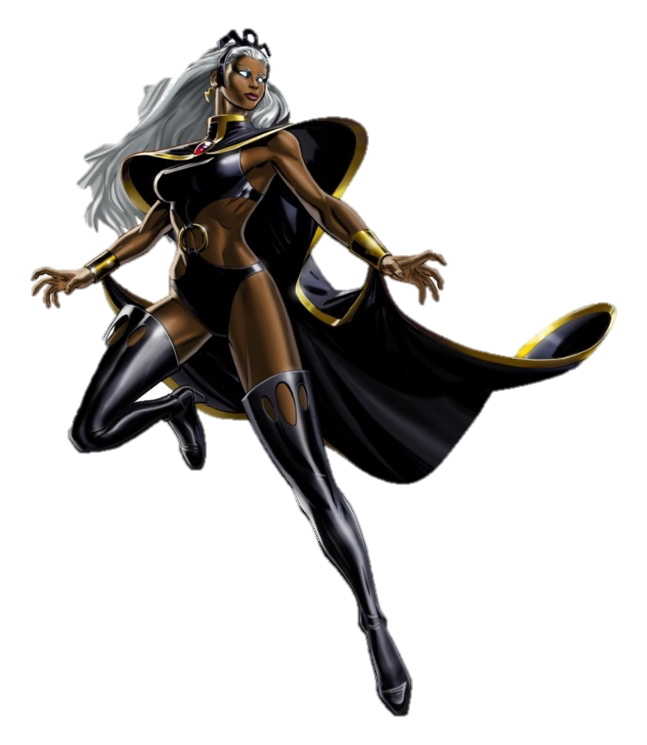 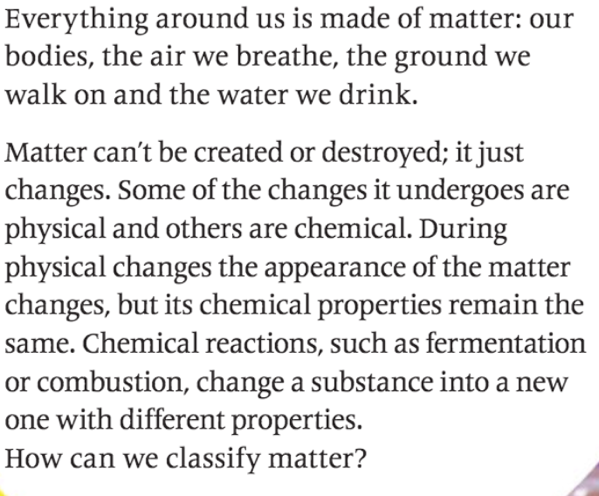 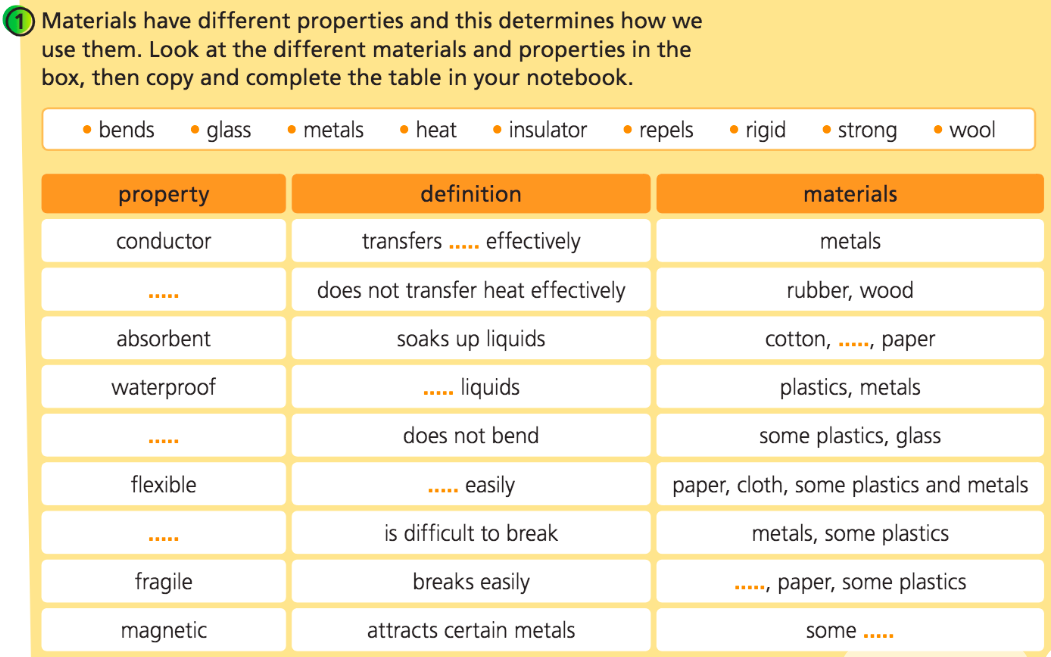 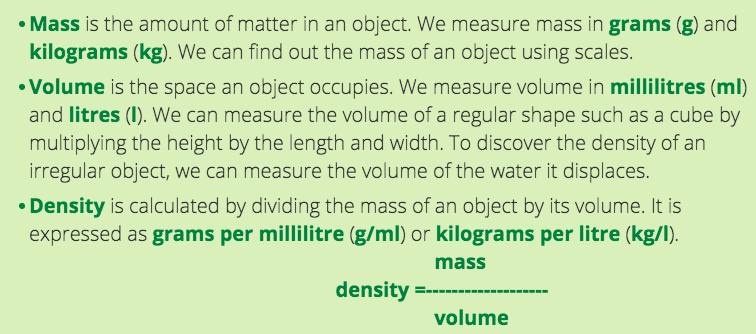 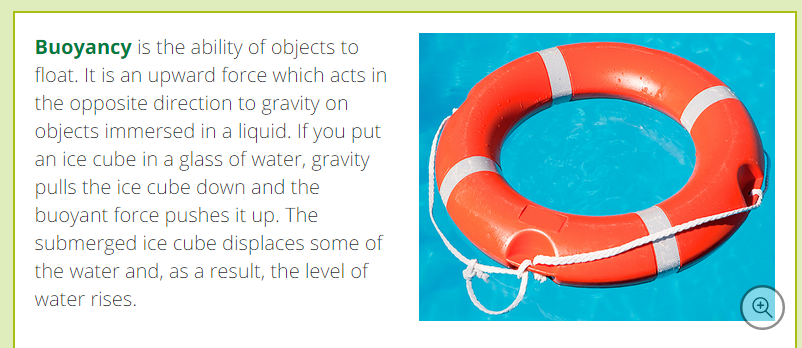 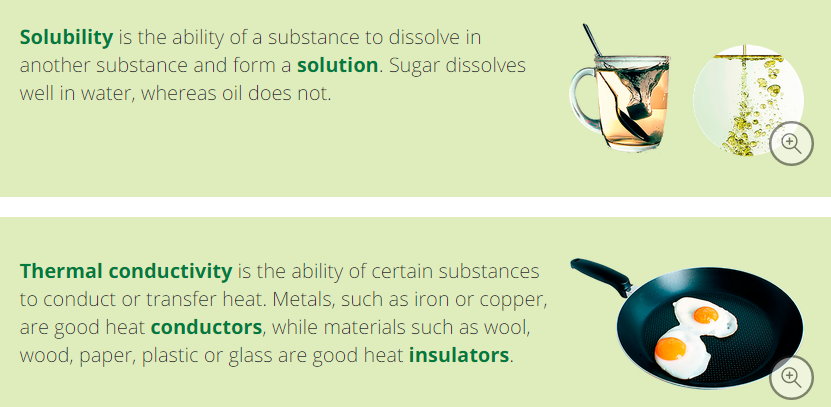 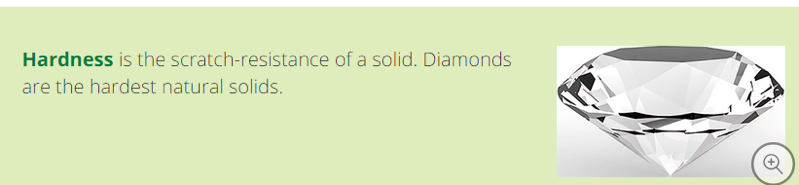 